Schülerversuch – V1 Proteinnachweis durch die Biuret-ProbeMaterialien: 		3 Reagenzgläser, Bechergläser, ReagenzglasstopfenChemikalien:	Kupfer(II)-sulfat-Pentahydrat-Lösung (10 %), Natriumhydroxid-Lösung (10 %), 2 proteinhaltige Lösungen (aus Gelatine, Eiklar etc.), dest. WasserDurchführung: 	Zur Herstellung der vorbereiteten Eiklar-Lösung wird das Eiklar eines Eis mit dest. Wasser, in dem 1 g Natriumchlorid gelöst ist, auf 100 mL verdünnt. Zunächst wird die Gelatine-Lösung wird mit 2 Esslöffeln Gelatine-Pulver auf 100 mL dest. Wasser angesetzt. Anschließend werden 5 mL einer 10 %igen Kupfer(II)-sulfat-Pentahydrat-Lösung angesetzt. In 3 Reagenzgläsern werden ca. 2 mL Eiklar-Lösung, eine Gelatine-Lösung und als Blindprobe dest. Wasser vorgelegt. Zu den jeweiligen Lösungen wird das gleiche Volumen an bereitgestellter Natriumhydroxid-Lösung hinzugegeben und durch Schütteln vermischt. Anschließend werden in jedes Reagenzglas 3 Tropfen der Kupfer(II)-sulfat-Lösung hinzugegeben und erneut geschüttelt.Beobachtung:			Bei der Zugabe der hellblauen Kupfer(II)-sulfat-Lösung bildet sich zunächst ein blauer Niederschlag (Abb. 3, mitte). Dieser löst sich bei den Proben mit proteinhaltiger Lösung nach Schütteln wieder und es findet eine Farbwechsel statt – es bildet sich eine violette Lösung (Abb. 3, rechts). In der Blindprobe bleibt der blaue Niederschlag erhalten (Abb. 3, links).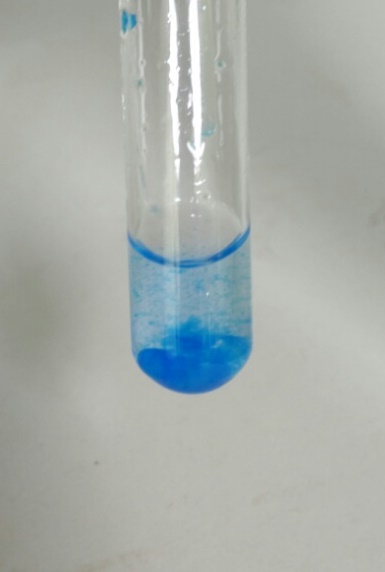 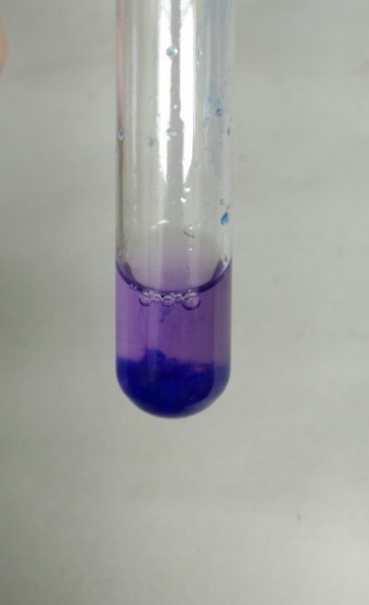 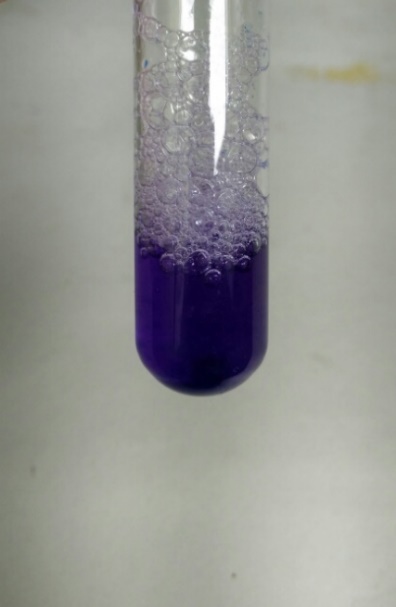 Abb. 3: 	Blindprobe mit hellblauem Kupfer(II)-hydroxid-Niederschlag (links), Kupfer(II)-hydroxid-Niederschlag unter Anwesenheit von Peptidbindungen (mittig). Durch Lösen des Niederschlags entsteht eine violette Lösung (rechts).Deutung:			Bei der Zugabe der Kupfer(II)-sulfat-Lösung bildet sich in der alkalischen Lösung zunächst ein Niederschlag aus blauem Kupferhydroxid. Dieser löst sich, da die Kupfer-Ionen mit den freien Elektronenpaaren der Stickstoffatome der Aminosäuren in der Peptidbindung eine koordinative Bindung eingehen und sich ein löslicher violetter Komplex bildet. Diese Probe wird Biuret-Probe genannt, da die Probe am Stoff Biuret entdeckt wurde. Biuret entsteht beim Erhitzen von Harnstoff-Lösung, wobei zwei ebenfalls stickstoffhaltige Harnstoff-Moleküle unter Ammoniak-Abspaltung (NH3) kondensieren.Entsorgung:		Kupferhaltige Lösungen werden im Schwermetallbehälter entsorgt.		Überschüssige Natriumhydroxid-Lösung wird im Säure-Base-Behälter entsorgt.Literatur:		Schunk, A. (2001). Die Biuret-Reaktion. http://www.axel-schunk.de/experiment/edm0110.html (abgerufen am 13.08.2015)GefahrenstoffeGefahrenstoffeGefahrenstoffeGefahrenstoffeGefahrenstoffeGefahrenstoffeGefahrenstoffeGefahrenstoffeGefahrenstoffeKupfer(II)-sulfat PentahydratKupfer(II)-sulfat PentahydratKupfer(II)-sulfat PentahydratH: 302, 319, 315, 410H: 302, 319, 315, 410H: 302, 319, 315, 410P: 273, 302+352, 305+351+338P: 273, 302+352, 305+351+338P: 273, 302+352, 305+351+338NatriumhydroxidNatriumhydroxidNatriumhydroxidH: 314, 290H: 314, 290H: 314, 290P: 280, 301+330+331, 305+351+338, 308+310P: 280, 301+330+331, 305+351+338, 308+310P: 280, 301+330+331, 305+351+338, 308+310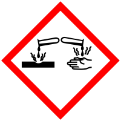 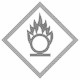 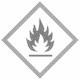 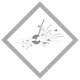 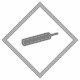 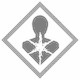 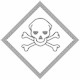 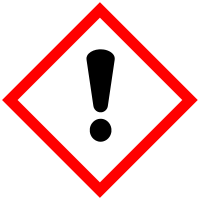 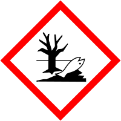 